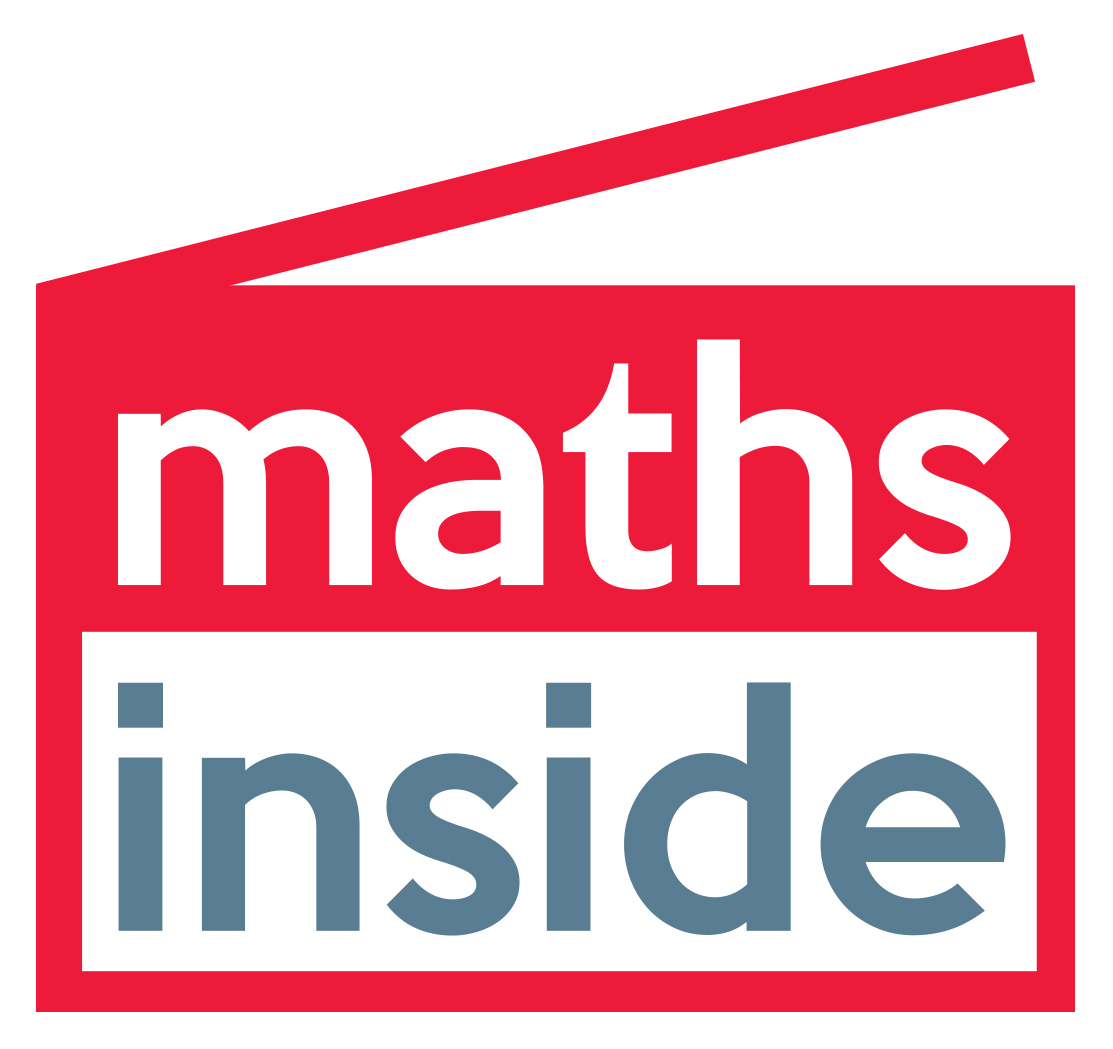 Activity 4: Prawns for profitSelective breeding worksheet
First half cousins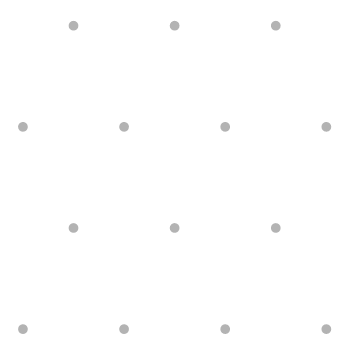 
First half cousins
Parent and offspring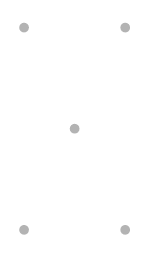 
Parent and offspring                      Uncle and niece

Full first cousins
Full first double cousins